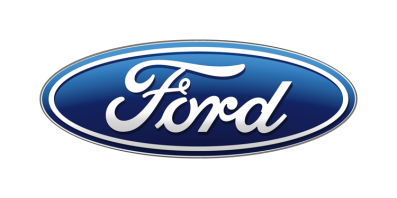 Tisková zprávaPro okamžité použitíProdej nového SUV Ford Puma zahájen! Nové kompaktní SUV Ford Puma s nepřehlédnutelným designem a největším zavazadlovým prostorem ve své třídě vstupuje na český trhFord Puma mohou již zákazníci objednávat u všech autorizovaných partnerů Fordu v České republice, k dispozici jsou verze s motory EcoBoost 125 k a EcoBoost 155 k mHEV První vozy budou do České republiky dodány v lednu 2020Cena nového Fordu Puma s bohatou výbavou začíná na částce 449 900 Kč – 3 300 Kč měsíčně./V Praze, 3. října 2019/ – Společnost FORD MOTOR COMPANY, s. r. o. dnes vyhlásila ceny nového SUV Ford Puma – a její autorizovaní partněři zároveň začali přijímat první objednávky zákazníků. Do České republiky přijíždí Puma s benzinovými motory 1.0 EcoBoost /125 k a 1.0 EcoBoost /155 k mHEV, tedy s tzv. mild–hybridní technologií. Ty budou zatím spojeny s manuální šestistupňovou převodovkou, její samočinná kolegyně bude k dispozici od června 2020.Nový Ford Puma vyniká v mnoha směrech; ať už třeba svým neotřelým designem nebo největším zavazadlovým prostorem v daném segmentu. Ten má objem 456 litrů a jeho součástí je i tzv. Megabox: prostorná a omyvatelná plastová schránka, vybavená výpustním otvorem. V megaboxu díky tomu lze převážet například ušpiněné sportovní potřeby nebo třeba zablácené holínky. Bláto se poté hadicí vystříká a špinavá voda odteče vypouštěcím otvorem. Základní verzí výbavy pro Českou republiku je Titanium, jež je doslova nabitá prvky bezpečnostní i komfortní výbavy. V ceně jsou mimo jiné zahrnuta i přední LED mlhová světla s automatickým přisvěcováním do zatáček stejně jako dálkové světlomety s automatickým tlumením, bezdrátové nabíjení mobilních telefonů nebo rozpoznávání dopravních značek a bdělosti řidiče. Standardně se dodává také navigace s hlasovým ovládáním nebo vestavěný modem umožňující vzdálené ovládání vozu a vytvoření WiFi hotspotu. Řidič si v novém Fordu Puma může vybrat z pěti jízdních režimů a přitom ještě spoléhat na technologie, jaké představují asistent varující před kolizí nebo asistent udžení v jízdním pruhu.Vyšší výbava, Titanium X, má logicky soupis výbav ještě delší; vyberme z něj tedy jen dvě zajímavosti: snímatelné potahy předních i zadních sedadel, které je možné snadno vyprat, a audiosoustavu prestižní značky B&O s jedinečnou kvalitou zvuku.Dalšími úrovněmi výbavy jsou sportovně laděná ST-line a nejvyšší ST-Line X, obě už však mají soupis prvků výbavy natolik dlouhý, že by se nám do tiskové zprávy nevešel; naleznete ho tedy v přiloženém ceníku.Nový Ford Puma je k dispozici za cenu od 449 900 Kč s motorem 1.0 EcoBoost, resp. 484 900 Kč s motorem 1.0 EcoBoost mHEV, vždy ve výbavě Titanium.Pro nový model je pochopitelně připraveno i značkové financování od společnosti FCE Credit. Při úvěru Ford Options na 48 měsíců a s úrokem jen 0,9 % a s akontací ve výši 30 % ceny činí měsíční splátka jen 3 300 Kč.„Ford Puma je už v základu doslova nabušená nejrůznějšími prvky výbavy, které konkurence nabízí za příplatek nebo až ve vyšších verzích“ vysvětluje Libor Beneš, Country Manager českého Fordu. „To spolu s atraktivním designem a hlavně s nepřekonatelně objemným zavazadlovým prostorem bude pro české zákazníky velmi atraktivní.“Kontakty:Kontakty:Kontakty:Martin LinhartKateřina NováčkováDenisa Buriánovátel./fax: +420 234 650 180 /+420 234 650 147tel./fax:+420 234 124 112 /+420 234 124 120tel./fax:+420 234 650 112 /+420 234 650 147mlinhart@ford.com katerina.novackova@amic.cz dburiano@ford.com denisa.burianova@amic.cz